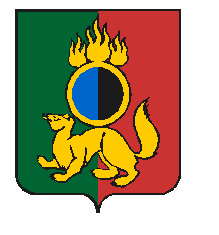 АДМИНИСТРАЦИЯ ГОРОДСКОГО ОКРУГА ПЕРВОУРАЛЬСКПОСТАНОВЛЕНИЕг. ПервоуральскО подготовке и проведении праздничных мероприятий в честь Дня города, посвященного Году семьи в 2024 годуВ соответствии с постановлением Правительства Свердловской области от 30 мая 2003 года № 333-ПП «О мерах по обеспечению общественного порядка и безопасности при проведении на территории Свердловской области мероприятий с массовым пребыванием людей», рассмотрев результаты согласования с заинтересованными структурами, Администрация городского округа ПервоуральскПОСТАНОВЛЯЕТ:Организовать и провести 20 июля 2024 года в период с 11:00 часов до 22:10 часов праздничные мероприятия (далее – мероприятия) в честь Дня города, посвященного Году семьи в 2024 году на территории городского округа Первоуральск (приложение 1).2.	Ответственность за организацию и проведение праздничных мероприятий в честь Дня города, посвященного Году семьи в 2024 году на территории городского округа Первоуральск возложить на организационный комитет.3. Утвердить Состав организационного комитета по подготовке и проведению праздничных мероприятий в честь Дня города, посвященного Году семьи в 2024 году на территории городского округа Первоуральск (приложение 2). Возложить ответственность по обеспечению мер общественного порядка и безопасности при проведении мероприятий на организатора мероприятия – Первоуральское муниципальное бюджетное учреждение культуры «Централизованная клубная система»   (Крылова О.Ю.), пользователя объекта спорта – Первоуральское муниципальное бюджетное учреждение физической культуры и спорта  «Старт» 
(Пунин В.М.), пользователя объекта культуры –  Первоуральское муниципальное казенное учреждение культуры «Парк новой культуры» (Новикова Л.В.),  а также пользователя объекта театральный парк – Управление жилищно-коммунального хозяйства и строительства городского округа Первоуральск (Кушев А.В.).Первоуральскому муниципальному бюджетному учреждению «Первоуральская городская служба спасения» (Чернышев А.Ф.):обеспечить проведение оперативно-технического осмотра места проведения мероприятия на предмет антитеррористической защищенности и наличие взрывоопасных предметов;выставить машину, приспособленную для тушения пожара, на время проведения мероприятия на территории спортивного комплекса «Уральский трубник» Первоуральского муниципального бюджетного учреждения физической культуры и спорта «Старт» с 10:00 до 22:00 часов 20 июля 2024 года.6. Организовать и провести с 22:00 до 22:10 часов 20 июля 2024 года праздничный фейерверк на территории Первоуральского муниципального казенного учреждения культуры «Парк новой культуры» (площадка «Патриот»).Ответственность за организацию и проведение праздничных фейерверков возложить на Общество с ограниченной ответственностью «Гранде Панда» 
(Шумилова Е.В.).7. Временно ограничить движение транспорта с 09:00 до 23:00 часов 
20 июля 2024 года в районе пешеходного перехода по ул. Физкультурников 
(напротив дома № 20 по ул. Герцена).8. Отделу развития потребительского рынка, предпринимательства и туризма Администрации городского округа Первоуральск (Орлова Т.И.):8.1. довести до субъектов предпринимательской деятельности информацию о закрытии движения транспорта 20 июля 2024 года в соответствии с пунктом 7;8.2. рекомендовать предприятиям торговли, предприятиям общественного питания, работающим в формате выездного обслуживания, не осуществлять розничную продажу алкогольной продукции за два часа до начала проведения, во время проведения и в течение часа после окончания проведения мероприятий на территории города Первоуральска и в соответствии с приложением 1;8.3. организовать выездную торговлю на территории спортивного комплекса «Уральский трубник» Первоуральского муниципального бюджетного учреждения физической культуры и спорта «Старт» и на территории «Театрального парка» 
(ул. Театральная, 1).9. Управлению жилищно-коммунального хозяйства и строительства городского округа Первоуральск (Кушев А.В.), Первоуральскому муниципальному унитарному предприятию «Производственное объединение жилищно-коммунального хозяйства» (Цепелев Н.С.), а также пользователям объектов  – Первоуральское муниципальное бюджетное учреждение физической культуры и спорта  «Старт» (Пунин В.М.) и Первоуральское  муниципальное казенное учреждение культуры «Парк новой культуры» (Новикова Л.В.) – провести санитарную уборку территорий до и после мероприятий 
20 июля 2024 года (приложение 1).10. Рекомендовать Отделу Министерства внутренних дел России «Первоуральский» (Бараковских М.А.), Государственному автономному учреждению здравоохранения Свердловской области «Станция скорой медицинской помощи город Первоуральск» (Сорокин А.В.), Первоуральскому муниципальному бюджетному учреждению «Первоуральская городская служба спасения» (Чернышев А.Ф.), 
«10 пожарно-спасательному отряду федеральной противопожарной службы Государственной противопожарной службы Главного управления МЧС России по Свердловской области» (Атамурадов Р.С.) обеспечить необходимый и достаточный состав сил и средств постоянной готовности для оперативного реагирования в случае чрезвычайной ситуации во время проведения праздничных мероприятий.11. Рекомендовать Отделу Министерства внутренних дел России «Первоуральский» (Бараковских М.А.):11.1. оказать содействие организаторам мероприятий в охране общественного порядка во время проведения праздничных мероприятий;11.2. совместно с Государственной инспекцией Отдела Министерства внутренних дел России «Первоуральский»  (Хабиров Э.М.) закрыть движение транспорта 20 июля 
2024 года в соответствии с пунктом 7.12. Рекомендовать «10-ому Пожарно-спасательному отряду федеральной противопожарной службы Главного управления МЧС России по Свердловской области (Атамурадов Р.С.) оказать содействие организаторам, выставить пожарную машину на время     проведения     праздничного     фейерверка     на    территории     Первоуральского муниципального казенного учреждения культуры «Парк новой культуры» (площадка «Патриот») с 21:50 до 22:20 часов 20 июля 2024 года.13. Рекомендовать предприятиям и организациям всех форм собственности, организаторам мероприятий:– обеспечить подготовку и проведение мероприятий в соответствии с правилами и требованиями, установленными действующим законодательством, регламентирующим порядок проведения мероприятий с массовым пребыванием людей;– принять меры, направленные на повышение уровня антитеррористической защищенности объектов (в том числе техническую укрепленность объектов, видеонаблюдение);– принять меры, направленные на проверку действенности схем эвакуации, а также средств экстренной связи с правоохранительными органами;– обеспечить максимальное использование инженерно-технического оборудования обеспечения безопасности и ограничения доступа, а также технические средства, которые с учетом размеров и весовых характеристик позволят предотвратить внезапное проникновение транспортных средств в места проведения мероприятий;– привлечь к обеспечению общественного порядка и безопасности граждан необходимое количество сотрудников частных охранных организаций и добровольных дружинников;– обеспечить доведение до ответственных должностных лиц инструкции по действиям при угрозе или возникновении чрезвычайных ситуаций;– осуществлять контроль за безаварийной эксплуатацией подведомственных объектов;– обеспечить санитарно-гигиенический режим территорий;– при возникновении аварийных и чрезвычайных ситуаций немедленно информировать Единую дежурно-диспетчерскую службу городского округа Первоуральск по телефону 64-30-70 или 112.14. Опубликовать настоящее постановление в газете «Вечерний Первоуральск» и разместить на официальном сайте городского округа Первоуральск.15. Контроль за исполнением настоящего постановления возложить на заместителя Главы городского округа Первоуральск по управлению социальной сферой Васильеву Любовь Валентиновну.Главы городского округа Первоуральск						      И.В. Кабец10.07.2024№1738